LECCINO – Gradno 2018 (obrano – ni novih podatkov)Vsebnost olja v laboratorijski oljarni 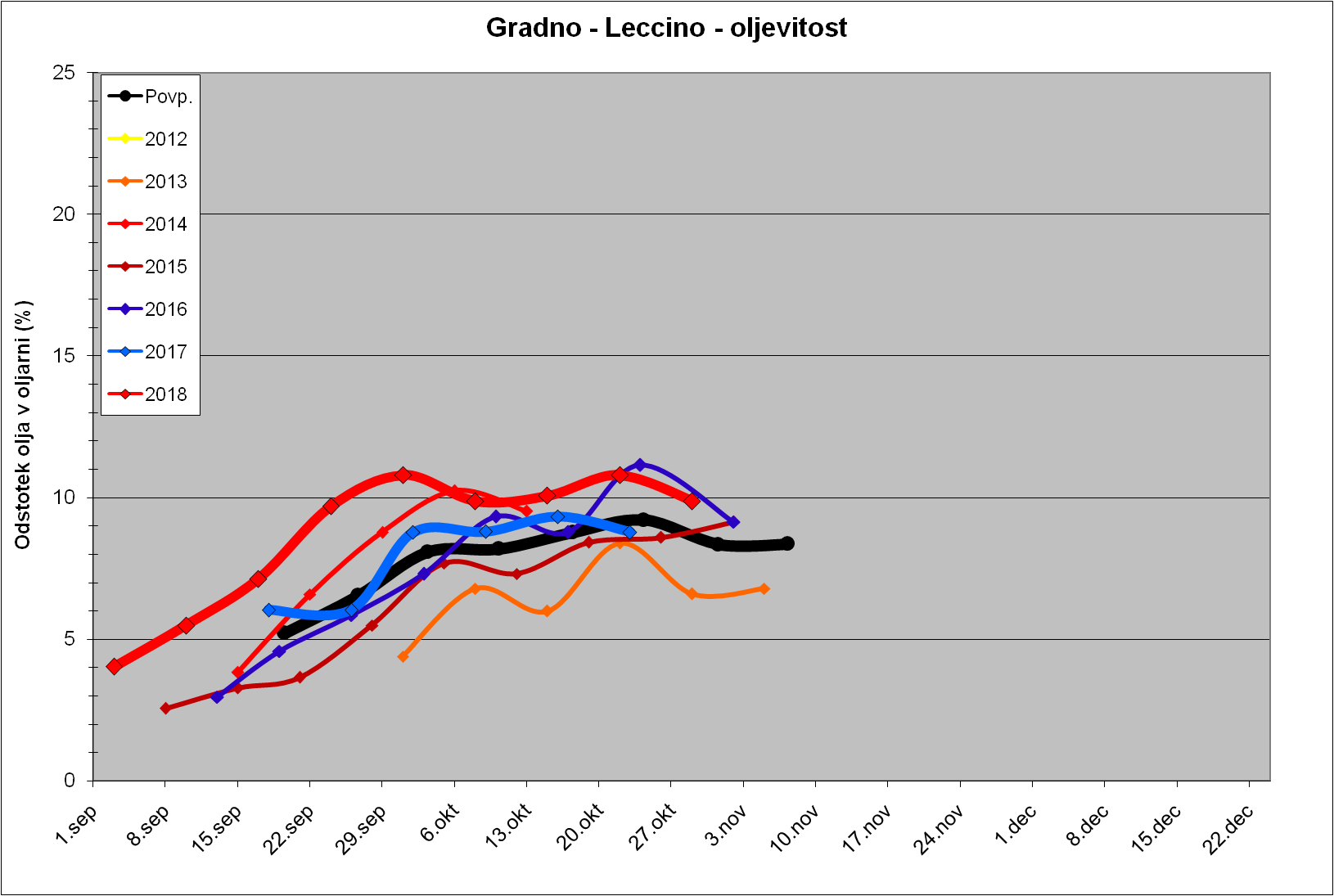 Indeks zrelosti 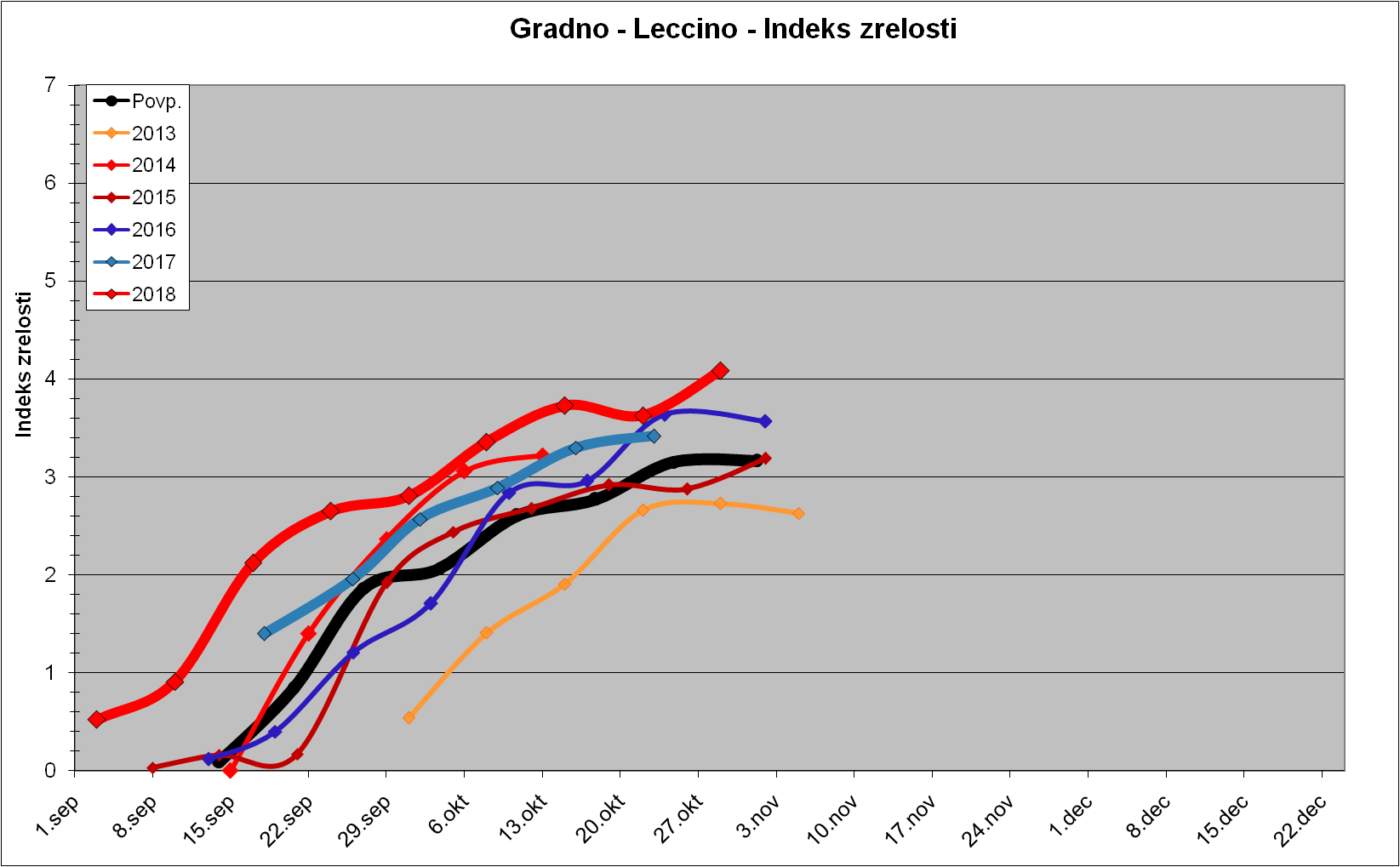 Trdota plodov 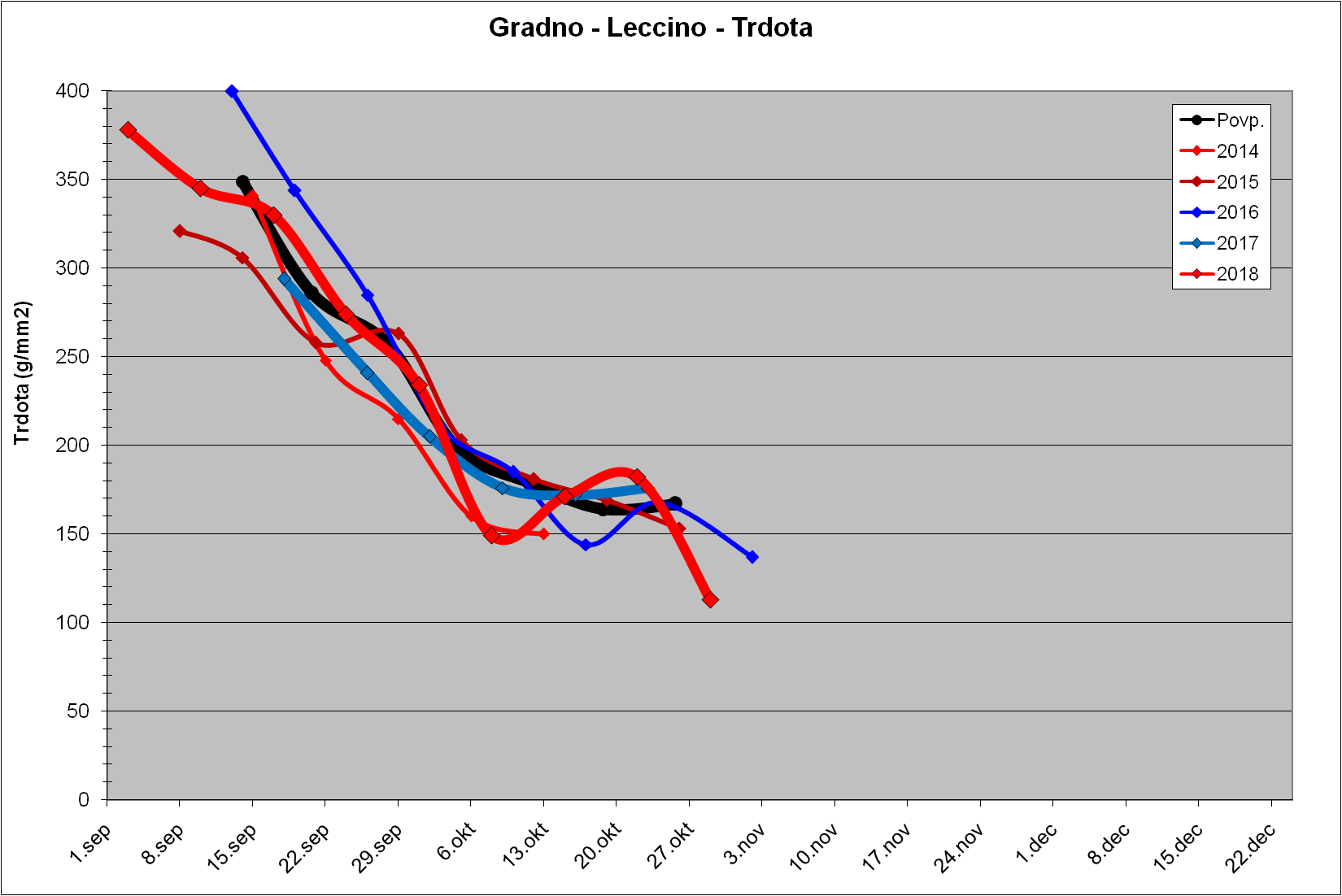 